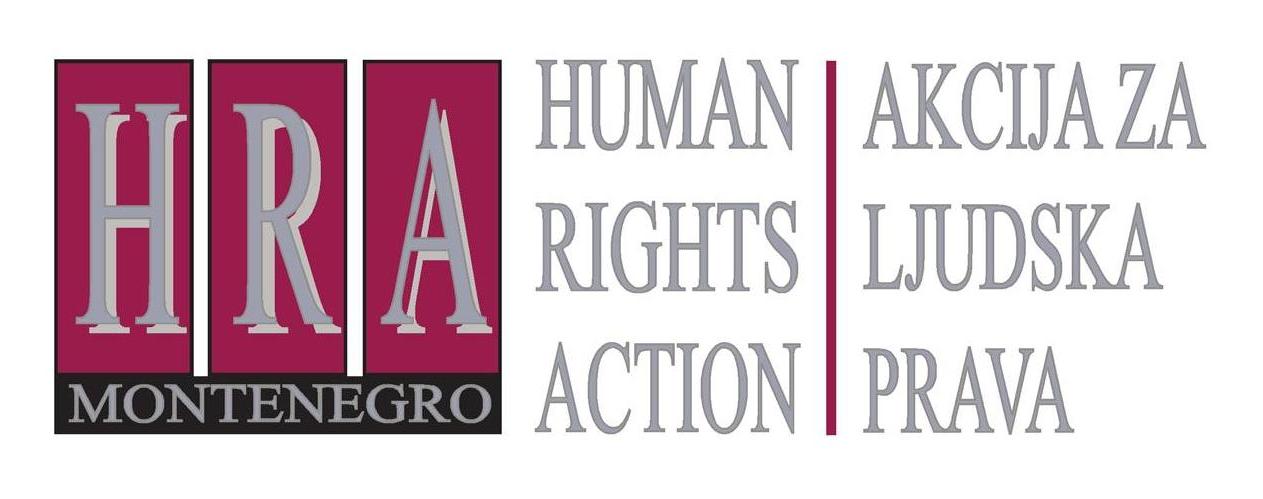 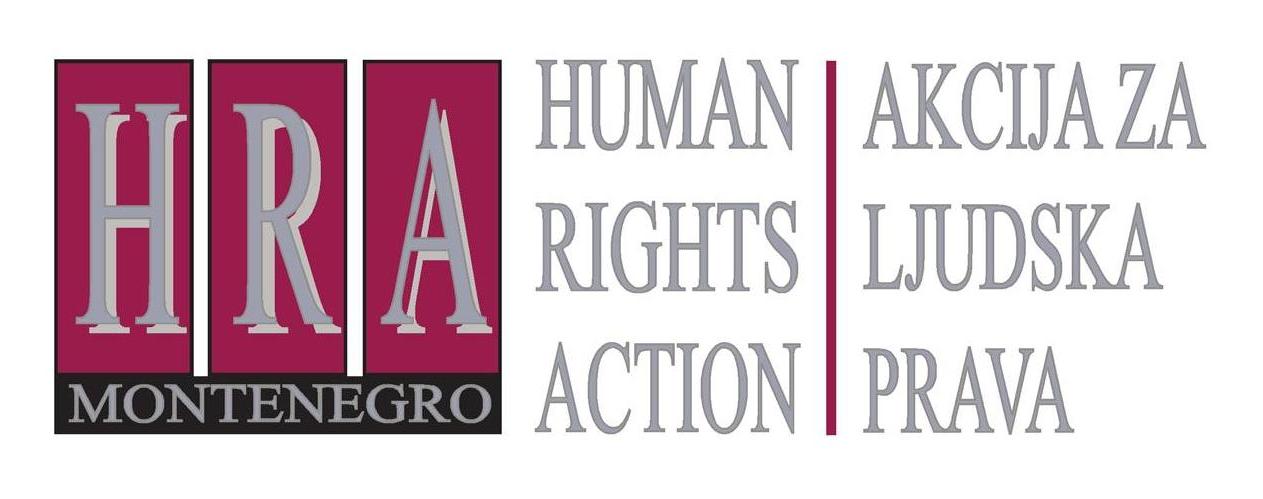 VLADA CRNE GOREGospodin Duško Marković, predsjednikMINISTARSTVO RADA I SOCIJALNOG STARANJAGospodin Kemal Purišić, ministar MINISTARSTVO EKONOMIJEGospođa Dragica Sekulić, ministarka Podgorica, 19. februar 2018. godinePredmet:	Nezakonito kašnjenje s primjenom člana 198 Zakona o energetici Poštovani gospodine Markoviću,poštovani gospodine Purišiću,poštovana gospođo Sekulić,apelujemo na Vas da Vlada hitno donese podzakonski akt i tako obezbijedi primjenu člana 198 Zakona o energetici, kojim je načelno zabranjena obustava snabdijevanja električnom energijom ranjivim kupcima bez obzira na eventualno neizmirene obaveze po osnovu utrošene električne energije. Primjena ovog člana 198 kasni, protivno pomenutom zakonu, već 21 mjesec. Zakon o energetici je stupio na snagu 28. januara 2018. godine, dok je na osnovu člana 198, stav 4 Vlada trebalo da do kraja jula 2016. godine donese podzakonski akt kojim bi se uvrdilili kriterijumi za određivanje ranjivih kupaca. U najgorem slučaju, na osnovu člana 235, st. 1 i ovaj podzakonski akt je morao biti donijet u roku od 12 mjeseci od stupanja Zakona na snagu, dakle do 27. januara 2017. godine.Kako podzakonski akt nije donijet ni do danas, i juče je dvijema samohranim majkama, T. Đ. i S. R, koje imaju malu djecu i stare i bolesne ukućane, Elektroprivreda Crne Gore obustavila snabdijevanje električnom energijom. Napominjemo da je Akcija za ljudska prava (HRA) do sada četiri puta apelovala da se donese podzakonski akt i obezbijedi primjena zakona, poslednji put u februaru ove godine, povodom dana socijalne pravde.Iako smo upoznati sa sprovođenjem programa subvencioniranja potrošača električne energije koji je ustanovila Vlada Crne Gore i koji omogućava djelimičnu zaštitu potrošača koji su u stanju socijalne potrebe (tako što se računi koji iznose do 60 eura umanjuju za 40%  dok se računi koji iznose preko 60 eura umanjuju za fiksni iznos od 24 eura), na osnovu izvještavanja medija i na primjeru porodica koje su nam se obratile za pomoć zaključujemo da postojeće rješenje nije dovoljno da spriječi isključivanje sa elektro-distributivne mreže socijalno ugroženih porodica, te da je neophodno hitno primjeniti citirani član Zakona o energetici koji takve potrošače štiti. Članom 198 Zakona o energetici, ranjivi kupci su podijeljeni u dvije kategorije:1) osobe sa invaliditetom, sa posebnim potrebama ili lošeg zdravstvenog stanja, kojima bi ograničavanjem ili obustavom električne enrgije mogao biti ugrožen život ili zdravlje i koja su stanju socijalne potrebe – njih je zabranjeno isključiti sa mreže;2) socijalno ugrožena domaćinstva u kojima žive lica u stanju socijalne potrebe – koje je zabranjeno isključiti sa mreže od početka oktobra do kraja aprila.Imajući u vidu da je stanje socijalne potrebe zajednički imenitelj za obje kategorije ranjivih kupaca, apelujemo na Ministarstvo rada i socijalnog staranja da hitno pokrene postupak utvrđivanja  kriterijuma Vlade na osnovu kojih će se određivati ranjivi kupci, koji ne smiju biti restriktivniji od kriterijuma, odnosno uslova, na osnovu kojih se već ostvaruju prava iz socijalne i dječje zaštite u skladu sa Zakonom o socijalnoj i dječjoj zaštiti. Pozivamo Vas da razmotirite mogućnost da se navedenim kriterijumima obuhvati nešto širi krug socijalno ugroženih domaćinstava (druga kategorija ranjivih kupaca), kakve su porodice samohranih roditelja, porodice sa djecom sa invaliditetom, porodice sa penzionisanim licima koji primaju minimalne penzije i sl. Smatramo da je neophodno obezbijediti transparentno određivanje ranjivih kupaca, u vezi sa čim predlažemo da iskoristite sredstva javnog informisanja kao i mrežu centara za socijalni rad i obavijesite javnost o predlogu kriterijuma koji se odnose na socijalno i zdravstveno stanje i na osnovu kojih bi se utvrđivao status ranjivog kupca, da bi javnost imala priliku da utiče na konačne kriterijume, po potrebi.Vjerujemo da će hitnosti sprovođenja postupka, nakon utvrđenih kriterijuma, značajno doprinijeti podaci kojima već raspolažete zahvaljujući umrežavanju informacionih sistema državnih institucija (tzv. socijalnom kartonu, odnosno integrisanom informacionom sistemu socijalnog staranja), sve u cilju da se Elektroprivreda Crne Gore što prije obavijesti o ranjivim kupcima i steknu uslovi da se oni zaštite od obustave snabdijevanja električnom energijom u skladu sa Zakonom o energetici.Molimo da obavijestite javnost o koracima koje namjeravate da preduzmete ovim povodom.Akcija za ljudska prava se u okviru programa zaštite ekonomskih i socijalnih prava zalaže za sprovođenje Međunarodnog pakta o ekonomskim, socijalnim i kulturnim pravima, koji u članu 11 navodi pravo svakog lica na životni standard dovoljan za njega i njegovu porodicu, podrazumijevajući tu i odgovarajuću ishranu, odijevanje i stanovanje, kao i stalno poboljšanje životnih uslova. Prava je šteta što se jedno napredno zakonsko rješenje nezakonitim propuštanjem Vlade do sada nije primjenilo u praksi. Nadamo se da ćete ovu situaciju hitno riješiti i apelujemo na Vas da obezbijedite i da se samohranim majkama T. Đ. i S. R. i njihovoj djeci omogući snabdijevanje električnom energijom.S poštovanjem,____________Tea Gorjanc Prelević,izvršna direktorica NVO Akcija za ljudska prava